Sveučilište u ZagrebuAkademija dramske umjetnostiPOPIS REGIONALNE MREŽE AKADEMIJA / Kazališna platformaADU Zagreb, Hrvatska
FDU Beograd, Srbija
AU Novi Sad, Srbija
ASU Sarajevo, BiH
FDU Cetinje, Crna Gora
FDU Skopje, Makedonija 
AGRFT Ljubljana, Slovenija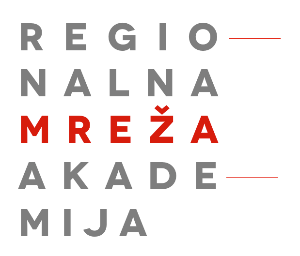 Imena i prezimena studenata koji se prijavljuju za Nagradu:Matej Merlić, 3. BA Odsjek produkcije / ADU Sveučilišta u ZagrebuAna Rajić 3. BA Odsjek produkcije / ADU Sveučilišta u ZagrebuMatija Drniković, 1.MA Odsjek produkcije / ADU Sveučilišta u ZagrebuTajana Bakota, 3. . BA Odsjek produkcije / ADU Sveučilišta u Zagrebu Tomislav Šoban, 2. MA Odsjek filmske režije / ADU Sveučilišta u ZagrebuMatej Subotić, 1.BA Odsjek snimanja / ADU Sveučilišta u ZagrebuPetra Svrtan, 3. BA Odsjek glume / ADU Sveučilišta u ZagrebuRoko Sikavica, 3. BA Odsjek glume / ADU Sveučilišta u ZagrebuDenis Bosak, 3. BA Odsjek glume / ADU Sveučilišta u ZagrebuIvan Colarić, 3. BA Odsjek glume / ADU Sveučilišta u ZagrebuLucija Dujmović, 3. BA Odsjek glume / ADU Sveučilišta u ZagrebuDino Pešut, 1. MA Odsjek dramaturgije / ADU Sveučilišta u ZagrebuBorna Vujčić, 3. BA Odsjek dramaturgije / ADU Sveučilišta u ZagrebuTamara Damjanović, 3. BA kazališne režije / ADU Sveučilišta u ZagrebuRomana Brajša, , 3. BA Odsjek produkcije / ADU Sveučilišta u ZagrebuLucija Klarić, 3. BA Odsjek dramaturgije / ADU Sveučilišta u ZagrebuNina Bajsić, 3. BA Odsjek dramaturgije / ADU Sveučilišta u ZagrebuLuka Dubroja, 1. BA Odsjek snimanja / ADU Sveučilišta u ZagrebuLeona Vertuš – 1. MA Studij dizajna pri Arhitektonskom fakultetu Sveučilišta u ZagrebuIva Mandurić, 2. BA Arhitektonski fakultet Sveučilišta u ZagrebuAntonia Dajak, 3.BA Arhitektonski fakultet Sveučilišta u ZagrebuEma Pečenković, 3.BA Arhitektonski fakultet Sveučilišta u ZagrebuDominik Brebrić, 2.BA Arhitektonski fakultet Sveučilišta u ZagrebuKarla Lojen, 2. BA Arhitektonski fakultet Sveučilišta u ZagrebuFran Blažeković, 2.BA Arhitektonski fakultet Sveučilišta u ZagrebuBruno Lang-Kosić, 2.BA Arhitektonski fakultet Sveučilišta u ZagrebuIvona Lerga, 3.BA Arhitektonski fakultet Sveučilišta u ZagrebuEda Tutić- 2. MA studij povijesti, Filozofski fakultet Sveučilišta u ZagrebuDalia Alić, 1. BA Odsjek produkcije / ADU Sveučilišta u ZagrebuNina Vrdoljak, 3. BA Odsjek produkcije / ADU Sveučilišta u ZagrebuIvona Zulim, 1. BA Odsjek produkcije / ADU Sveučilišta u ZagrebuLaura Vuksan, 1. BA Odsjek produkcije / ADU Sveučilišta u ZagrebuAdrijana Dimić, 3. BA Odsjek produkcije / ADU Sveučilišta u ZagrebuLovro Mrđen, 2. BA Odsjek filmske režije / ADU Sveučilišta u ZagrebuTadija Tadić, 3. BA Odsjek filmske režije / ADU Sveučilišta u ZagrebuDora Prpić, 3. BA Odsjek produkcije / ADU Sveučilišta u ZagrebuLuka Galešić, 3. BA Odsjek dramaturgije / ADU Sveučilišta u ZagrebuMarin Leo Janković, 1. BA Odsjek produkcije / ADU Sveučilišta u ZagrebuIris Tomić, 2. . BA Odsjek produkcije / ADU Sveučilišta u ZagrebuSabrina Smoković, 1. BA Odsjek produkcije / ADU Sveučilišta u ZagrebuAna Sikavica, 2.MA Odsjek produkcije / ADU Sveučilišta u ZagrebuKAZALIŠNA PLATFORMA REGIONALNE MREŽE AKADEMIJA -   PROJEKT: PRAVDA
Sedam kratkih komada na temu pravde.Zagreb 2016. godinaOvaj rad izrađen je na Akademiji dramske umjetnosti Sveučilišta u Zagrebu pod mentorstvom izv. prof. art. Aide Bukvić, prodekanice za međunarodnu suradnju na Akademiji dramske umjetnosti Sveučilišta u Zagrebu i predan je na natječaj za dodjelu Rektorove nagrade u akademskoj godini 2016. KRADU – Kazališna revija Akademije dramske umjetnostiRMA – Regionalna mreža akademija FDU – Fakultet dramskih umetnosti ADU – Akademija dramske umjetnosti SADRŽAJ REGIONALNA MREŽA AKADEMIJA ……………………………………………5KAZALIŠNA PLATFORMA REGIONALNE MREŽE AKADEMIJA -   PROJEKT: PRAVDA – O PROJEKTU ………………………………………………………….6KALENDAR RADA ……………………………………………………………...…7STRATEŠKA VAŽNOST I BUDUĆNOST PROJEKTA …………………………..8IZ MEDIJA …………………………………………………………………………..9REGIONALNA MREŽA AKADEMIJARegionalna mreža akademija (RMA) je međunarodni projekt i inicijativa Akademije dramske umjetnosti Sveučilišta u Zagrebu koji služi kao platforma za suradnju na umjetničko – nastavnim projektima, za razmjenu nastavnog i nenastavnog osoblja i studenata te kao mogućnost zajedničkog pristupa natječajima europskih fondova.U mrežu su uključene sljedeće akademije: Akademija dramskih umjetnosti Sveučilišta u Zagrebu, HrvatskaAGRFT, Ljubljana, SlovenijaFakultet dramskih umetnosti,  Beograd, SrbijaAkademija umetnosti Univerziteta u Novom SaduAkademija scenskih umjetnosti, Sarajevo, BiHFakultet dramskih umetnosti, Cetinje, Crna GoraFakultet za dramski umetnosti, Skopje, Makedonija Trenutno su u tijeku dva međunarodna projekta RMA u kojima sudjeluju studenti i mentori s navedenih akademija: Kazališna platforma (Projekt: Pravda) i Filmska platforma (Projekt: Svjedok nepravde).Nositelj projekta je Akademija dramske umjetnosti Sveučilišta u Zagrebu, a projekt je započeo 2013. godine.  KAZALIŠNA PLATFORMA REGIONALNE MREŽE AKADEMIJA -   PROJEKT: PRAVDA – O PROJEKTUInicijativom Akademije dramske umjetnosti u lipnju 2013. u Grožnjanu održan je skup predstavnika dramskih i filmskih akademija iz regije kada je osnovana Regionalna mreža akademija, koja je zamišljena kao platforma za suradnju na umjetničkim projektima.Dogovoreno je da se suradnja među akademijama odvija po pojedinačnim projektima i to na dvije razine:1. zajednički umjetnički projekti2. zajednički izdavački projektiU realizaciji ovog projekta već u samom početku Akademija dramske umjetnosti Sveučilišta u Zagrebu nametnula se i pozicionirala kao inicijator i nositelj projekta od strateške važnosti za kulturnu suradnju u regiji. Stvaranje regionalne (Slovenija – Hrvatska – Srbija - Bosna i Hercegovina – Makedonija – Crna Gora) mreže umjetničkih akademija znači izgradnja kulturne suradnje između studenata umjetničkih fakulteta u regiji.  Pružena mogućnost susreta i suradnje kao cilj ima ostvariti nova poznanstva, umrežavanje i visoku razinu umjetničkog rada koji bi rezultirao iznimnim umjetničkim projektima kao što su oni nastali u posljednjih nekoliko godina kroz suradnju zagrebačkih umjetničkih akademija – opere Čarobna frula, Ivan Grozni, Carmen ili Slavuj.KALENDAR RADA:Faza projekta - Raspisivanje natječaja (rujan - studeni 2013. godine) Početak realizacije projekta Pravda – Kazališna platforma regionalne mreže akademija započela je 2013. godine gdje je na svim navedenim akademijama istovremeno raspisan natječaj za studentski dramski tekst kratke forme na temu „pravda“. Nakon isteka roka natječaja, komisija je odabrala najbolje radove.Faza projekta - Priprema i predprodukcija zajedničke predstaveZa svaki kazališni projekt oformili su se studentski kazališni timovi. Svaki fakultet oformio je i profesorske timove – mentore koji su nadgledali i vodili realizaciju cijelog projekta.U travnju 2014. godine na 9. se Kazališnoj reviji Akademiji dramske umjetnosti (KRADU) organizirala javna prezentacija / čitanje omnibus-drame / predstave, sastavljene od nagrađenih dramskih tekstova studenata dramaturgije sa sedam dramskih akademija iz regije (Ljubljana, Beograd, Novi sad, Cetinje, Skopje, Sarajevo, Zagreb). To je ujedno bila prva prezentacija projekta – omnibus predstave. Faza projekta – zajedničke probe (rujan 2014. godine – ožujak 2016. godine) Cijeli projekt osim same realizacije predstave (omnibusa) zamišljen je i kao niz umjetničko – nastavnih radionica s regionalnom ekipom mentora. U Grožnjanu se u ljeto 2014. godine održala ljetna radionica na kojoj su sudjelovali studentsko - umjetnički timovi sastavljeni od studenata glume, dramaturgije, kazališne režije, produkcije, kostimografije, scenografije te oblikovanja svjetla) s partnerskih akademija iz regije.Projekt je bio koncipiran da tekstove iz određenih zemalja izvode glumci iz neke druge zemlje, a režira ga redatelj iz treće zemlje. Faza realizacije zajedničke predstave u Zagrebu Na KRADU 2016. okupili su se svi kazališni timovi sa šest akademija iz regije. Svaki je tim tijekom 2015. godine realizirao svoj dio omnibusa, koji je u Zagrebu sklopljen u jedinstvenu predstavu. Premijera omnibus predstave (naslov „Projekt pravda“), nastala je u koprodukciji timova iz šest država regije (sa sedam akademija), a održala se upravo u sklopu programa 10. izdanja KRADU.  U tu svrhu sudionici projekta boravili su u Zagrebu kako bi održali zajedničke probe cjelokupne omnibus predstave te je potom premijerno izveli.Komadi na temu pravde koji su se prikazali jesu: „Čačkalica“ Kristine Bojanić u režiji Tamare Damjanović, „Ne čujem pečat, Josipe“ Borne Vujčića u režiji Marka Jovičića, „Popokatepetl“ Sare Radojković u režiji Mirka Radonjića, „Šah-mat“ Mile Jovanović u režiji Sare Lucu, „Terapija“ Mirze Skenderagića u režiji Dragane Stojčevske, „Tu sam ja Brecht“ Balša Počeka u režiji Dine Pešuta te „Zezanje“ Dine Pešuta u režiji Irfana Avdića.STRATEŠKA VAŽNOST I BUDUĆNOST PROJEKTAU cijeli je projekt ove premijerne izvedbe bilo uključeno osamdesetak sudionika, kako studenata i mentora umreženih akademija, tako i zagrebačkih studenata s Akademije dramske umjetnosti, Arhitektonskog fakulteta, Studija Dizajna i Filozofskog fakulteta Sveučilišta u Zagrebu.Konceptom kakav do sada nije viđen na našim studentskim kazališnim festivalima te sjajnom izvedbom ovog kreativno i produkcijski vrlo zahtjevnog zadatka studenti sedam akademija pokazali su kako nisu samo budućnost, već su itekako uzbudljiva sadašnjost umjetnosti i kulture na ovim prostorima te potvrdili da im treba pružiti još više ovakvih mogućnosti za susrete i međusobnu suradnju.Na KRADU 2016. pozvani su kazališni timovi sa šest akademija iz regije, koji su boravili u Zagrebu u periodu između 1.-10. travnja.  Svaki je tim tijekom 2015. godine realizirao svoj dio omnibusa, koji je u Zagrebu bio sklopljen u jedinstvenu omnibus predstavu sastavljenu od sedam kratkih dramskih komada, a koja je premijerno prikazana 6.04.2014. u Dvorani F22 – Novoj akademijskoj sceni.  U cijelom je projektu ukupno sudjelovalo 78 studenata stranih i zagrebačkih fakulteta i akademija, desetak mentora te produkcijsko i tehničko osoblje ADU.Na evaluacijskom sastanku nakon premijerne izvedbe dogovorene su prezentacije ove predstave na stranim festivalima (BITEF, MOT, MES, Borštnikovo srečanje) te novi projekti Regionalne mreže akademija.U sklopu ovog projekta ADU je ugostila šest mentora / predstavnika stranih akademija: Ivana Vujić (FDU Beograd), Tina Kolenik (AGRFT Ljubljana); Pjer Žalica i Srđan Vuletić (ASU Sarajevo), Janko Ljumović (FDU Cetinje), Zoja Buzalkovska (FDU Skopje) i Ivan Pravdić (Novi Sad). Uz mentore i predstavnike akademija ugostili smo 38 studenata navedenih akademija, kojima smo smještaj i prehranu organizirali u studentskom domu „Cvjetno naselje“.IZ MEDIJA:Vijesti iz kulture - Ana Sikavica, Maja Ležaić, Nikolina Rafaj, Tamara Damjanović, Aida Bukvić, Srđan Vuletić, Ivana Vujić, Borna Baletić, proba Regionalne mrežehttp://www.tportal.hr/kultura/kazaliste/422180/KRADU-na- ADU-najbolje- od-studentske-produkcije.htmlhttp://www.culturenet.hr/default2.aspx?id=69562https://www.teatar.hr/194193/vec-10- godina-kradu- na-adu/http://studentski.hr/vijesti/kultura/opet-kradu- a-besplatno- jehttp://x-ica.com/vec- deset-godina- kradu/http://www.izravno.com/hr/info/kultura/kultura-29.- ozujka-2016./http://mojfaks.com/nakon-predavanja/10- godina-kradu- savjetujemo-sto- svakako-morate- pogledati-na-ovogodisnjoj- revijihttp://kritikaz.com/vijesti/Vijesti/17238/10._KRADU_-_za_sve_i_svakogahttp://www.ziher.hr/vec-10- godina-kradu- pogledajte-najbolje- predstave-akademije- dramske-umjetnosti/http://www.cropix.hr/index.php?menuid=gallery_cropix&amp;gid=86317http://www.urbanka.hr/urbanka-podrzava- mlade-kazalistarce/http://cropix.hr/index.php?menuid=gallery_cropix&amp;gid=86317http://kulturflux.com.hr/dijalog-adu- koja-tvoja- fotelja-profesionalni- svijet-mladih- nakon-akademije-mogucnosti-izazovi- prepreke/